DETRAN/AM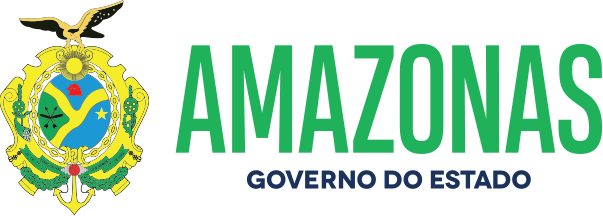 ESPÉCIE: Edital de Notificação de Imposição de Penalidade Nº 23/2022. O DETRAN/AM, fundamentado no caput do art. 282 da Lei 9.503, de 23.09.97, consubstanciado com a Resolução 619/16 do CONTRAN e no princípio constitucional do contraditório da CF; Considerando as reiteradas tentativas de entrega de Notificações de Imposição de Penalidade por infração de trânsito por meio postal; NOTIFICA que foram lavradas autuações cometidas pelos veículos de propriedade dos abaixo relacionados, facultando a efetivar Recurso em 1ª instância na JARI no prazo de quinze dias, a contar da data da publicação do presente edital, podendo ser adquirido o formulário para Recurso no site do DETRAN/AM. Da decisão da JARI caberá Recurso em 2ª instância junto ao CETRAN/AM na forma do art. 288/289 do CTB.Manaus, 08 de março de 2022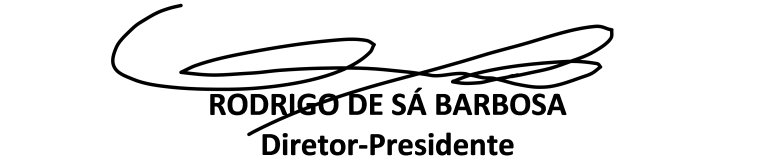 NºPlacaNº do AutoCódigo daInfraçãoData daAutuaçãoData do Recurso1 OAG-7965TD-00228043 659-9/2 17/12/21 07/04/222 NOP-9772TD-00227367 518-5/2 30/11/21 07/04/223 OAD-5262TD-00230681 703-0/1 18/12/21 07/04/224 JWT-1109TD-00226072 510-0/1 18/12/21 07/04/225 QZE-4A79TD-00225468 659-9/2 22/12/21 07/04/226 JXG-6704TD-00232819 518-5/2 26/12/21 07/04/227 JXG-6704TD-00232820 663-7/2 26/12/21 07/04/228 JXI-2316TD-00229493 659-9/2 12/12/21 07/04/229 OAC-5958TD-00232925 703-0/1 30/12/21 07/04/2210 OAI-6797TD-00232926 703-0/1 30/12/21 07/04/2211 JXB-9H21TD-00230731 659-9/2 30/12/21 07/04/2212 JXB-9H21TD-00230732 501-0/0 30/12/21 07/04/2213 PHF-1I20TD-00219137 659-9/2 31/12/21 07/04/2214 PHR-2I98TD-00231339 667-0/0 31/12/21 07/04/2215 NOQ-3I49TD-00210639 659-9/2 01/01/22 07/04/2216 JXT-7785TD-00220258 734-0/0 18/12/21 07/04/2217 QZF-4H37TD-00225147 583-5/0 21/12/21 07/04/2218 QZF-4H37TD-00225148 734-0/0 21/12/21 07/04/2219 QZF-4H37TD-00225149 676-9/0 21/12/21 07/04/2220 PHF-7676TD-00230064 659-9/2 02/01/22 07/04/2221 PHX-4D54TD-00233732 501-0/0 02/01/22 07/04/2222 PHY-3890TD-00227017 659-9/2 02/01/22 07/04/2223 JXU-4026TD-00234318 518-5/2 05/01/22 07/04/2224 OXM-3903TD-00220872 703-0/1 07/11/21 07/04/2225 QZT-2B07TD-00223932 501-0/0 23/12/21 07/04/2226 QZT-2B07TD-00223933 511-8/0 23/12/21 07/04/2227 PHN-8C62TD-00232179 663-7/1 24/12/21 07/04/2228 NPB-2560TD-00149677 685-8/0 24/12/21 07/04/2229 QZW-2H78TD-00222098 659-9/2 25/12/21 07/04/2230 NOL-3435TD-00222100 659-9/2 26/12/21 07/04/2231 FRC-2637TD-00215497 519-3/0 22/12/21 07/04/2232 PHB-6J54TD-00232147 518-5/2 22/12/21 07/04/2233 QZB-7F80TD-00231729 721-8/0 23/12/21 07/04/2234 OAI-2216TD-00226864 703-0/1 24/12/21 07/04/2235 JXO-0773TD-00232401 734-0/0 24/12/21 07/04/2236 OAI-5393TD-00232806 655-6/1 26/12/21 07/04/2237 NOL-2946TD-00216166 607-6/0 26/12/21 07/04/2238 NOL-2946TD-00216167 583-5/0 26/12/21 07/04/2239 PHI-0487TD-00230050 663-7/1 29/12/21 07/04/2240 JWM-2018TD-00230321 672-6/1 29/12/21 07/04/2241 PHL-0713TD-00227489 703-0/1 29/12/21 07/04/2242 PHL-6H12TD-00228093 659-9/2 29/12/21 07/04/2243 JXY-5017AI-00380224 703-0/1 28/12/21 07/04/2244 QZX-3A08TD-00220273 659-9/2 30/12/21 07/04/2245 NOQ-8040TD-00232895 659-9/2 31/12/21 07/04/2246 NOZ-2301TD-00230566 659-9/2 31/12/21 07/04/2247 NOZ-2301TD-00230567 501-0/0 31/12/21 07/04/2248 NOZ-2301TD-00230568 511-8/0 31/12/21 07/04/2249 NOY-7356TD-00233229 659-9/2 31/12/21 07/04/2250 NOY-7356TD-00233230 685-8/0 31/12/21 07/04/2251 NIU-3J72TD-00232423 505-3/1 01/01/22 07/04/2252 PHU-4J51TD-00228100 703-0/1 01/01/22 07/04/2253 QZJ-6F97TD-00230063 703-0/1 01/01/22 07/04/2254 PHE-7993TD-00230176 516-9/1 02/01/22 07/04/22